Pour lutter contre l’épidémie, téléchargez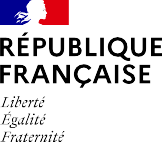 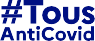 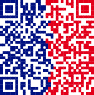 ATTESTATION DE DÉPLACEMENT DÉROGATOIREValable en France métropolitaine (hors Outre-mer)En application de l’article 4 du décret n° 2020-1310 du 29 octobre 2020 prescrivant les mesures générales nécessaires pour faire face à l’épidémie de Covid-19 dans le cadre de l’état d’urgence sanitaire.Je me déplace entre 19h et 6 h pour l’une des raisons suivantes :  	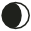 Activité professionnelle, enseignement et formation, mission d’intérêt général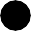 Déplacements entre le domicile et le lieu de travail ou d’enseignement ou de formation.Déplacements professionnels ne pouvant être différés, livraisons.Déplacements liés à des missions d’intérêt général sur demande de l’autorité administrative.Santé (consultations et soins)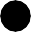 Déplacements pour des consultations, examens, actes de prévention (dont vaccination) et soins ne pouvant être assurés à distance ou pour l’achat de produits de santé.Motif familial impérieux, assistance aux personnes vulnérables, garde d’enfants, situation de handicap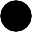 Déplacements pour motif familial impérieux, pour l’assistance aux personnes vulnérables ou précaires, ou pour la garde d’enfants.Déplacements de personnes en situation de handicap et de leur accompagnant.Convocation judiciaire ou administrative, démarches ne pouvant être menées à distanceDéplacements pour répondre à une convocation judiciaire ou administrative ou pour se rendre chez un professionnel du droit pour un acte ou une démarche qui ne peut être réalisé à distance.Déplacements liés à des transferts ou transits depuis des gares ou aéroports dans le cadre de déplacements de longue distance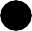 Animaux de compagnieDéplacements brefs pour les besoins des animaux de compagnie (dans un rayon de 1 kilomètre autour du domicile).